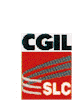 Sindacato Lavoratori Comunicazione                                         Segreteria  Regionale  Puglia                                                                                                                                                                                                      Via Vincenzo Calace,  4  - 70123 BARI   tel. 080/5736207 – 02 – 70 - 49   fax  080/5736208http://www.slccgilpuglia.com                                                                      e-mail: slccgilpuglia@tin.it Documento Coordinamento Regionale Poste- PCL.Il 5 ottobre 2015 si è riunito presso la CGIL regionale il coordinamento Servizi Postali Slc Cgil Puglia per analizzare l’ipotesi di accordo di riorganizzazione del segmento PCL del 25 settembre scorso. Dopo aver ascoltato la relazione del compagno Vito Battista e le conclusioni del compagno Nicola Di Ceglie il coordinamento esprime le seguenti riflessioni.Condivide la sfida raccolta dalla Segreteria Nazionale, attraverso la sottoscrizione dell’accordo, sul risanamento di questa divisione attraverso il rilancio della qualità dei servizi e il forte investimento dell’ e-commerce.Sottolinea e vuole valorizzare il passaggio contenuto nel testo finale sull’ impegno politico assunto dall’azienda ad una moratoria  per cinque anni riguardo l’applicazione della  legge 223/94, acclarando in questo modo che non ci saranno esuberi e conseguenti  licenziamenti ma solo eccedenze che verranno gestite con forme di ammortizzazione sociali quali ricollocazioni in azienda, esodi incentivati e l’attivazione del Fondo di Solidarietà.Risulta altresì importante  essere riusciti a far declinare all’Azienda il modello di recapito da implementare nelle c.d. aree metropolitane e non già, come prevedeva la prima stesura della proposta aziendale, l’individuazione delle sole nove città metropolitane dove applicare il modello sopracitato. Questo potrà  consentire alla nostra organizzazione di aprire vertenze sul territorio con gli enti locali e le associazione per allargare il modello metropolitano anche ad altri capoluoghi di provincia.Da apprezzare è anche l’impegno tra le parti di ripristinare attraverso un nuovo accordo l’attivazione delle clausole elastiche per le esigenze di organico nel recapito  e aver definito l’impegno di un tavolo negoziale, che si svolgerà entro la fine di ottobre, sul tema della  flessibilità operativa con lo specifico obbiettivo di stabilire nuove regole sul contenimento giornaliero del medesimo istituto e su come porre fine ad eventuali abusi e distorsioni che della flessibilità operativa  si è fatta in questi anni nelle sale portalettere.Inoltre il coordinamento accogli con grande soddisfazione il mantenimento dello scalo hub postale di Bari. Un segnale importante per un regione che sta denunciando a tutti i livelli in questi mesi il forte ritardo  sulle infrastrutture, vero “tallone di Achille”  per lo sviluppo di questo territorio.Infine lo scrivente organismo coglie l’occasione per esprimere un giudizio positivo dell’impegno profuso dalla segreteria nazionale in materia di politiche attive del lavoro. In particolare  gli ultimi accordi  del 30 luglio scorso afferente le stabilizzazioni dei ricorsisti e le trasformazioni da part-time a full-time  in Mercato Privati, vanno nella direzione giusta e in coerenza con il documento finale dell’ultimo Congresso Nazionale Slc Cgil e della recente Conferenza di organizzazione della CGIL in materia di politiche inclusive.Letto e approvato all’unanimità.Bari, 8 ottobre ’15